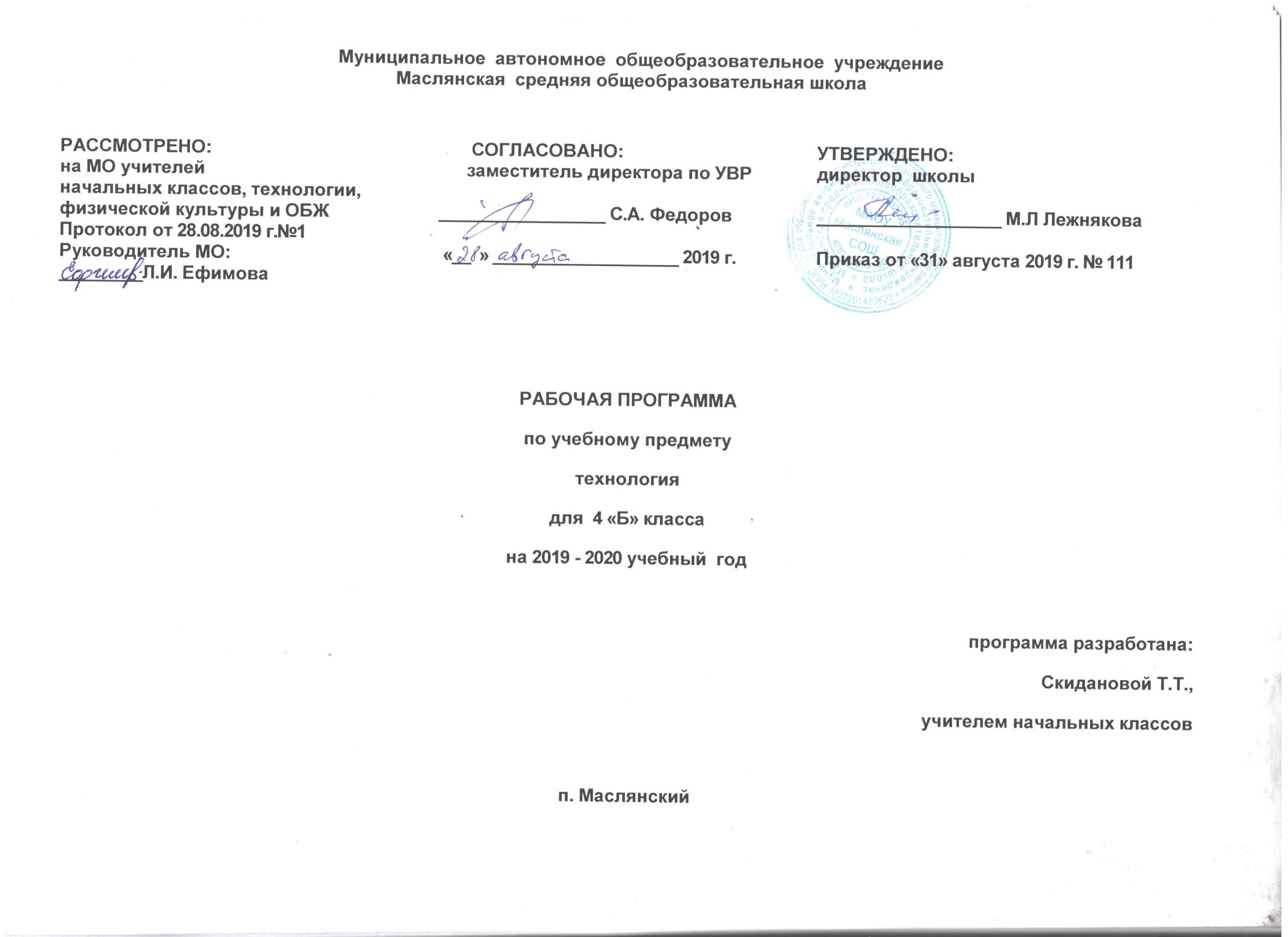                                                                                                  ТехнологияРаздел I. Планируемые результаты освоения программы Личностными результатами изучения технологии является воспитание и развитие социально и личностно значимых качеств, индивидуально-личностных позиций, ценностных установок (внимательное и доброжелательное отношение к сверстникам, младшим и старшим, готовность прийти на помощь, заботливость, уверенность в себе, чуткость, доброжелательность, общительность, эмпатия, самостоятельность, ответственность, уважительное отношение к культуре всех народов, толерантность, трудолюбие, желание трудиться, уважительное отношение к своему и чужому труду и результатам труда).Метапредметными результатами изучения технологии является освоение учащимися универсальных способов деятельности, применимых как в рамках образовательного процесса, так и в реальных жизненных ситуациях (умение принять учебную задачу или ситуацию, выделить проблему, составить план действий и применять его для решения практической задачи, осуществлять информационный поиск, необходимую корректировку в ходе практической реализации, выполнять самооценку результата).Предметными результатами изучения технологии являются доступные по возрасту начальные сведения о технике, технологиях и технологической стороне труда мастера, художника, об основах культуры труда; элементарные умения предметно-преобразовательной деятельности, умения ориентироваться в мире профессий, элементарный опыт творческой и проектной деятельности.	К концу обучения в начальной школе должна быть обеспечена готовность учащихся к дальнейшему  образованию, достигнут      необходимый уровень первоначальных трудовых умений, начальной   технологической подготовки. Эти требования включают: элементарные знания о значении и месте трудовой деятельности в создании общечеловеческой культуры; о простых и доступных правилах создания функционального, комфортного и эстетически выразительного жизненного пространства (удобство, эстетическая выразительность, прочность; гармония предметов и окружающей среды); соответствующую возрасту технологическую компетентность: знание используемых видов материалов, их свойств, способов обработки; анализ устройства и назначения изделия; умение определять необходимые действия и технологические операции и применять их для решения практических задач; подбор материалов и инструментов в соответствии с выдвинутым планом и прогнозом возможных результатов; экономная разметка; обработка с целью получения деталей, сборка, отделка изделия; проверка изделия в действии;достаточный уровень графической грамотности: выполнение несложных измерений, чтение доступных графических изображений, использование чертежных инструментов (линейка, угольник, циркуль) и приспособлений для разметки деталей изделий; опора на рисунки, план, схемы, простейшие чертежи при решении задач по моделированию, воспроизведению и конструированию объектов; умение создавать несложные конструкции из разных материалов: исследование конструктивных особенностей объектов, подбор материалов и технологии их изготовления, проверка конструкции в действии, внесение корректив;овладение такими универсальными учебными действиями (УУД), как ориентировка в задании, поиск, анализ и отбор необходимой информации, планирование действий, прогнозирование результатов собственной и коллективной технологической деятельности, осуществление объективного самоконтроля и оценки собственной деятельности и деятельности своих товарищей, умение находить и исправлять ошибки в своей практической работе;умение самостоятельно справляться с доступными проблемами, реализовывать реальные собственные замыслы, устанавливать доброжелательные взаимоотношения в рабочей группе, выполнять разные социальные роли (руководитель, подчиненный);развитие личностных качеств: любознательности, доброжелательности, трудолюбия, уважения к труду, внимательного отношения к старшим, младшим и одноклассникам, стремления и готовности прийти на помощь тем, кто нуждается в ней.              Личностными результатами изучения курса «Технология» в 4-м классе является формирование следующих умений: оценивать жизненные ситуации (поступки, явлении, события) с точки зрения собственных ощущений (явлении, события), соотносить их с общепринятыми нормами и ценностями; оценивать (поступки) в предложенных ситуациях, отмечать конкретные поступки, которые можно характеризовать как хорошие или плохие;описывать свои чувства и ощущения от созерцаемых произведений искусства, изделий декоративно-прикладного характера, уважительно относиться к результатам труда мастеров;принимать другие мнения и высказывания, уважительно относиться к ним;опираясь на освоенные изобразительные и конструкторско-технологические знания и умения, делать выбор способов реализации предложенного или собственного замысла.         Средством достижения этих результатов служат учебный материал и задания учебника, нацеленные на 2-ю линию           развития  умение определять своё отношение к миру, событиям, поступкам людей.        Метапредметными результатами изучения курса «Технология» в 4-м классе является формирование следующих          универсальных учебных действий:         Регулятивные УУД:самостоятельно формулировать цель урока после предварительного обсуждения;уметь с помощью учителя анализировать предложенное задание, отделять известное и неизвестное;уметь совместно с учителем выявлять и формулировать учебную проблему;под контролем учителя выполнять пробные поисковые действия (упражнения) для выявления оптимального решения проблемы (задачи);выполнять задание по составленному под контролем учителя плану, сверять свои действия с ним;осуществлять текущий и точности выполнения технологических операций (с помощью простых и сложных по конфигурации шаблонов, чертёжных инструментов), итоговый контроль общего качества выполненного изделия, задания; проверять модели в действии, вносить необходимые конструктивные доработки;Средством формирования этих действий служит технология продуктивной художественно-творческой деятельности.в диалоге с учителем учиться вырабатывать критерии оценки и определять степень успешности выполнения своей работы и работы всех, исходя из имеющихся критериев.      Средством формирования этих действий служит технология оценки учебных успехов.     Познавательные УУД:искать и отбирать необходимые для решения учебной задачи источники информации в учебнике (текст, иллюстрация, схема, чертёж, инструкционная карта), энциклопедиях, справочниках, Интернете;добывать новые знания в процессе наблюдений, рассуждений и обсуждений материалов учебника, выполнения пробных поисковых упражнений; перерабатывать полученную информацию: сравнивать и класифицировать факты и явления; определять причинно-следственные связи изучаемых явлений, событий;делать выводы на основе обобщения полученных знаний;преобразовывать информацию: представлять информацию в виде текста, таблицы, схемы (в информационных проектах).         Средством формирования этих действий служат учебный материал и задания учебника, нацеленные на 1-ю линию          развития  чувствовать мир, искусство.       Коммуникативные УУД:донести свою позицию до других: оформлять свои мысли в устной и письменной речи с учётом своих учебных и жизненных речевых ситуаций;донести свою позицию до других: высказывать свою точку зрения и пытаться её обосновать, приводя аргументы;слушать других, пытаться принимать другую точку зрения, быть готовым изменить свою точку зрения;         Средством формирования этих действий служит технология проблемного диалога (побуждающий и подводящий диалог).уметь сотрудничать, выполняя различные роли в группе, в совместном решении проблемы (задачи);уважительно относиться к позиции другого, пытаться договариваться.       Средством формирования этих действий служит работа в малых группах.       Предметными результатами изучения курса «Технология» в 4-м классе является формирование следующих умений:          иметь представление об эстетических понятиях: художественный образ, форма и содержание, игрушка, дисгармония. 1.Общекультурные и общетрудовые компетенции.иметь представление об архитектуре как виде искусства, о воздушной перспективе и пропорциях предметов, о прообразах в          художественных произведениях;знать о творчестве и творческих профессиях, мировых достижениях в области техники и искусства. уметь организовывать и выполнять свою художественно – практическую деятельность в соответствии с собственным  замыслом;бережно относиться и защищать природу и материальный мир;безопасно пользоваться бытовыми приборами. 2.Технология ручной обработки материалов.знать названия и свойства наиболее распространённых искусственных и синтетических материалов;правила безопасной работы канцелярским ножом;петельную строчку, их варианты, назначение;уметь самостоятельно выполнять разметку с опорой на чертёж по линейке, угольнику, циркулю; под контролем учителя проводить анализ образца (задания), планировать и контролировать выполняемую практическую работу.Уметь реализовывать творческий замысел в создании художественного образа в единстве формы и содержания. 3.Конструирование и моделированиеЗнать:Простейшие способы достижения прочности конструкций.Уметь:Конструировать и моделировать изделия из разных материалов по заданным декоративно -  художественным условиям;Изменять конструкцию изделия по заданным условиям;Выбирать способ соединения и соединительный материал в зависимости от требований конструкции.4.Использование компьютерных технологийИметь представление:Об использовании компьютеров в различных сферах жизни и деятельности человека.Знать:Название и основное назначение частей компьютера;Уметь с помощью учителя:Оформлять текст;Работать с доступной информацией                                                                           Раздел  II. Содержание учебного предмета, курсаОбщекультурные и общетрудовые компетенции. Основы культуры труда, самообслуживание (14 ч)Преобразовательная деятельность человека в XX – начале  XXI в. Научно – технический прогресс: главные открытия, изобретения, современные технологии (промышленные, информационные и др.), их положительное и отрицательное влияние на человека, его жизнедеятельность и на природу Земли в целом. Угроза экологической катастрофы и роль разума человека в её предотвращении.	Сферы использования электричества, природных энергоносителей (газа, нефти) в промышленности и быту.	Общие представления об авиации и космосе, энергии и энергетике, информационно – компьютерных технологиях.	Самые яркие изобретения в начале XX века. Начало XXI в. – использование компьютерных технологий во всех областях жизни человека. Влияние современных технологий и преобразующей деятельности человека на окружающую среду. Причины и пути предотвращения экологических и техногенных катастроф.	Дизайн – анализ (анализ конструкторских, технологических и художественных особенностей изделия). Распределение времени при выполнении проекта.	Коллективные проекты.	Самообслуживание: пришивание пуговиц, сшивание разрывов по шву. Правила безопасного пользования бытовыми приборами. Технология ручной обработки материалов.Элементы графической грамоты (8 ч)Изобретение и использование синтетических материалов с определёнными заданными свойствами в различных отраслях и профессиях.	Нефть как универсальное сырьё. Материалы, получаемые из нефти (пластмасса, стеклоткань, пенопласт и др.). Подбор материалов и инструментов в соответствии с замыслом. Синтетические материалы – полимеры (пластик, поролон). Их происхождение, свойства.	Влияние современных технологий и преобразующей деятельности человека на окружающую среду. Комбинирование технологий обработки разных материалов и художественных технологий.	Дизайн (производственный, жилищный, ландшафтный и др.). Его роль и место в современной проектной деятельности. Основные условия дизайна – единство пользы, удобства и красоты. Дизайн одежды в зависимости от её назначения, моды, времени. Элементы конструирования моделей, отделка петельной строчкой и её вариантами (тамбур, петля вприкреп, ёлочки и др.), крестообразной строчкой. Дизайн и маркетинг.Конструирование и моделирование (12 ч)	Поиск оптимальных и доступных новых решений конструкторско – технологических проблем на основе элементов ТРИЗ (теории решения изобретательских задач).	Техника  XX – начало XXI в. Её современное назначение (удовлетворение бытовых, профессиональных, личных потребностей, исследование опасных и труднодоступных мест на земле и в космосе и др.). Современные требования к техническим устройствам (экологичность, безопасность, эргономичность и др.)Занятия по робототехнике главным образом направлены на развитие изобразительных, словесных, конструкторских способностей. Все эти направления тесно связаны, и один вид творчества не исключает развитие другого, а вносит разнообразие в творческую деятельность. Раздел III. Тематическое планированиеПриложениеКалендарно - тематическое планирование№ п/пНазвание разделаКоличество часов1 Общекультурные и общетрудовые компетенции.   Основы культуры труда, самообслуживание.14 2Технология ручной обработки материалов.    Элементы графической грамоты.83Конструирование и моделирование.12 Итого:34Дата№ п/пТема урокаРаздел 1. Общекультурные и общетрудовые компетенции. Основы культуры труда, самообслуживание (14 ч)Раздел 1. Общекультурные и общетрудовые компетенции. Основы культуры труда, самообслуживание (14 ч)1-2Человек — творец и созидатель.Человек - создатель духовно-культурной и материальной среды. Технические достижения ХХ — начала ХХI в.3-4Человек — созидатель, изобретатель. Профессии ХХ в. Современные профессии. Урок – деловая игра.5-6Гармония предметного мира и  природы, ёё отражение в народном быту и творчестве.Использование форм и образов природы в создании предметной среды (в лепке, аппликации, мозаике и пр.)7-10Человек – наблюдатель и изобретатель. Выражение связи человека и природы (элементы бионики).Машины и механизмы — помощники человека, их назначение, характерные особенности конструкций.Человек в информационной среде (мир звуков и образов, компьютер и его возможности). Проблемы экологии.Дизайн в художественной и технической деятельности человека (единство формы, функции, оформления, стилевая гармония). Урок – фантазии.11-14Декоративное оформление культурно-бытовой среды.Самообслуживание (пришивание пуговиц, )Сшивание разрывов по шву. Пришивание пуговиц.Правила безопасного пользования бытовыми приборами. Хозяйственно-практическая помощь взрослым.Мир растения (уход за растениями, размножение луковицами и клубнями, пересадка, перевалка)Раздел 2. Технология ручной обработки материалов.Элементы графической грамоты (8 ч)Раздел 2. Технология ручной обработки материалов.Элементы графической грамоты (8 ч)15Материалы, их свойства, происхождение и использование человеком.Происхождение и использование синтетических материалов. Использование их свойств в опасных профессиях.Выбор материалов по их свойствам и в зависимости от назначения изделия. Бережное использование и экономное расходование материалов.16. Подбор инструментов и приспособлений в зависимости от конструктивных и технологических особенностей изделий17-18.Представление об устройстве и назначении изделий. Подбор материалов и инструментов (в зависимости от назначения изделия и свойств материалов). Последовательность практических действий и технологических операций.19 - 20 Выбор и применение способа разметки. Обработка деталей, сборка изделия и его отделка в зависимости от конструктивных особенностей изделия и выбранного материала.21-22.Сложные объёмные конструкции и их развёртки. Чтение развёрток. Урок с групповыми формами работы.Разметка с опорой на доступные графические изображенияРаздел 3. Конструирование и моделирование (12 ч)Раздел 3. Конструирование и моделирование (12 ч)23 -24Конструкция объёмных изделий (призмы, пирамиды, конуса) на основе развёрток.Способы их построения и сборки; изготовление изделий с различными конструктивными особенностями (например, откидные крышки, окна и др.).Соблюдение основных требований к изделию (соответствие материла, конструкции и внешнего оформления назначению изделия)25 - 26Различение конструктивных особенностей изделия (разъёмная, неразъёмная, соединение подвижное и неподвижное), выбор способа изготовления сложных конструкций. Робототехника.Повторение названий деталей  конструктора  ПервоРобот «WEDO», состав конструктора.27-2829-3031 -32Конструирование и моделирование несложных объектов.Робототехника. Конструирование модели из деталей конструктора ПервоРобот «WEDO» «Порхающая птица».Конструирование и моделирование изделий на основе природных форм и конструкций, простейших технических объектов (моделей, макетов).Проектирование доступных по сложности конструкций изделий декоративного, культурно-бытового и технического назначения. Урок – творчества.Робототехника. Конструирование модели из деталей конструктора ПервоРобот «WEDO» «Мельница».33Робототехника. Конструирование модели «Самоходная машина».34    Обобщающий урок. Урок – выставка.